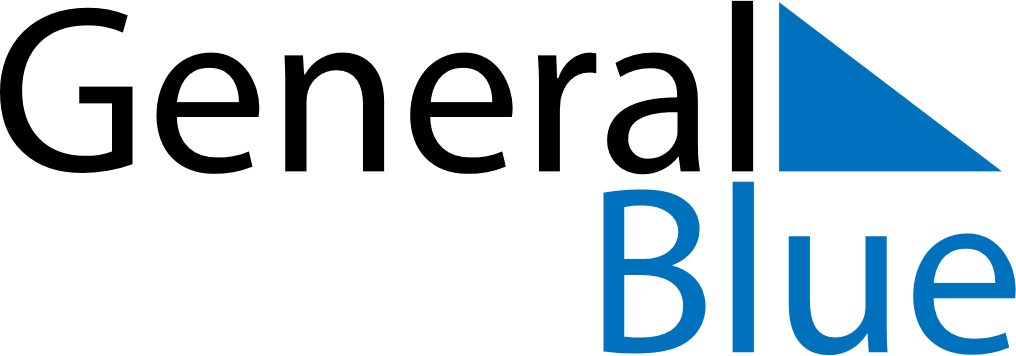 February 2019February 2019February 2019February 2019KosovoKosovoKosovoMondayTuesdayWednesdayThursdayFridaySaturdaySaturdaySunday12234567899101112131415161617Independence Day181920212223232425262728